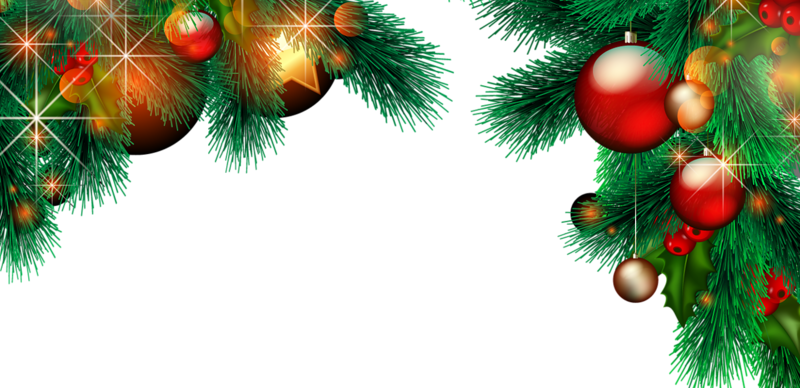 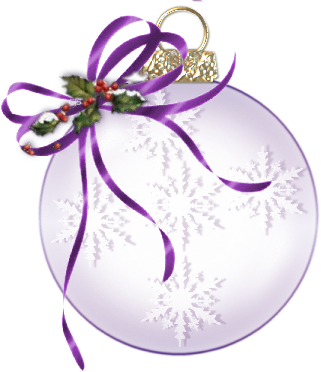 ГАЗЕТА МБОУ СОШ №2 Г. ХАНТЫ-МАНСИЙСКНовый год во многих странах естьсвои традиции! Многие из них ужедавно  забыты, но некоторые всё жеприсутствуют на Новогоднихпраздниках!   	Например: В Англии, кроме ёлки, дом украшается веточками омелы. Букетики омелы есть даже на лампах и люстрах, и, по обычаю, вы можете поцеловать человека, стоящего в середине комнаты под букетик омелы.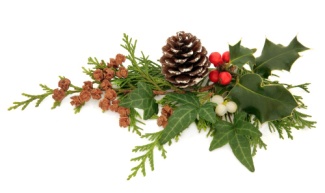 В Италии под Новый год принято           избавляться от старых вещей, а Рождество ознаменовано сжиганием рождественского полена.Во Франции Дед Мороз - Пер Ноэль - приходит в новогоднюю ночь и оставляет   подарки в детских башмаках. Тот, кому достается боб, запеченный в новогодний пирог, получает титул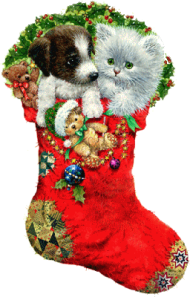 « бобового короля», и в праздничную ночь    все подчиняются его приказам. Деревянные или глиняные фигурки -  сантоны - ставят возле ёлки.В Швеции перед Новым годом дети   выбирают королеву света Люцию. Её наряжают в белое платье, на голову надевают корону с зажженными свечами. Люция приносит подарки детям и ла-комства домашним животным: кошке -    сливки, собаке - сахарную косточку, ослику - морковь.В Болгарии весело встречают    Новый год! Когда люди собираются у праздничного стола, во всех домах на три минуты гасится свет. Эти минуты называют «минутами новогодних поцелу-   ев», тайну которых сохраняет темнота.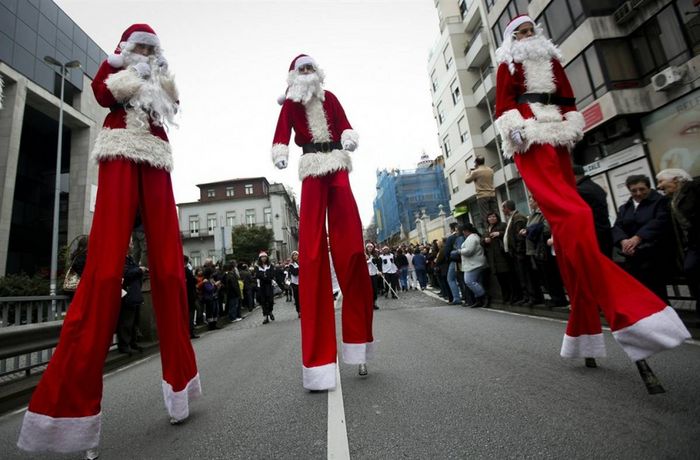 В Колумбии главный герой новогоднего карнавала - Старый год -     разгуливает на высоких ходулях и рассказывает детям    смешные истории. Папа Паскуале, колумбийский Дед Мороз, устраивает фейерверки.На Кубе перед наступлением Нового   года наполняют все кувшины, вёдра, тазы и миски водой и в полночь воду выливают из окон. Так уходящему году желают светлого, как вода, пути. Пока часы бьют 12 раз, необходимо скушать   12 виноградинок, и тогда добро, согласие, процветание и мир будут сопровождать человека весь год.В Мексике Новый год встречают огнём праздничных фейерверков, стрельбой из ракетниц, звоном особых новогодних бубенчиков. А детям в полночь вручают вкусные пряничные куклы.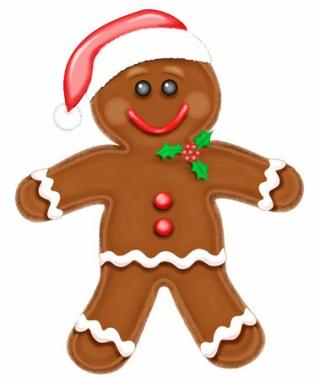 В Японии в новогоднюю ночь 108 раз звонят в колокола. Каждый удар колокола соответствует одному из пороков. Всего их шесть: жадность, глупость, злость, легкомыслие, нерешительность и зависть, однако у каждого порока есть 18 различных оттенков, что в сумме и составляет 108ударов колокола.В Мьянме Новый год наступает в самое жаркое время года, поэтому его приход отмечается  так называемым «фестивалем воды»,  когда люди при встрече поливают друг друга водой. Традиция обливания водой - это своего рода пожелание счастья в Новом году.В Австралии по причине отсутствия снега,      елок, оленей и прочих атрибутов праздника Дед Мороз появляется в плавательном костюме! Причем в его одежде присутствует белая борода и красная шапочка с помпончиком на конце!В Бразилии на океанском пляже загораются тысячи свечей на песке. А женщины в длинных платьях заходят в воду и бросают лепестки цветов в волны океанского прибоя.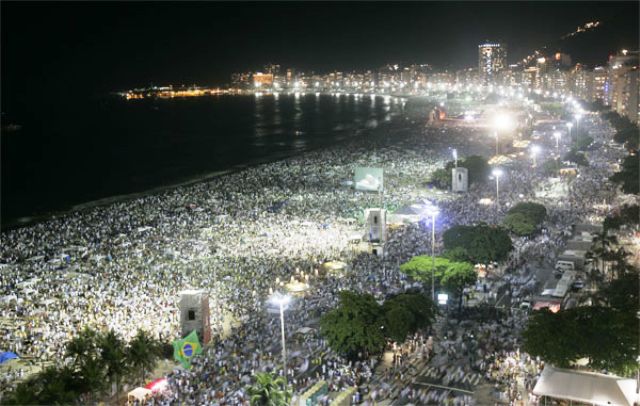 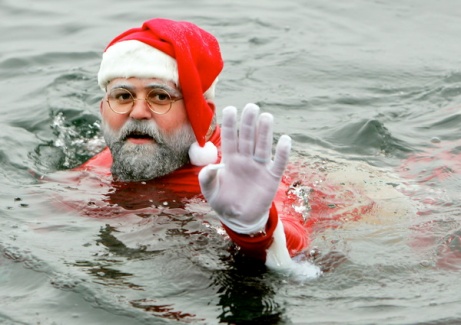 В Ирландии вечером накануне   Нового года раскрываются двери домов настежь, каждый, кто пожелает, может войти в любой дом и станет там желанным гостем. Его усадят на почетное место, угостят стаканом доброго вина, не забыв при этом сказать: "За мир в этом доме и во всем мире!" В половине двенадцатого ирландцы выходят на центральную площадь, поют, танцуют и веселятся.В Индии традиционный Новый Год, который празднуется 1 января, далеко не для всех стран является точкой отсчета нового календарного года. Индусы, например, отмечают этот праздник более четырех раз в год – такая у них национальная особенность...В России при встрече Нового года   близкие люди собираются за новогодним столом.В полном варианте празднования Нового Года собравшиеся сначала «провожают»старый год - вспоминают, чем он запомнился или что в нём было главным для каждогоиз них; желают друг другу, чтобы всё лучшее из старого года перешло в новый. Неизменными атрибутами новогоднего стола в России по традиции являются шампанское, салаты «Оливье» и «Сельдь под шубой», мандарины. После речи главы государства в 00:00, 1 января бьют куранты. С последним ударом курантов, знаменующим приход Нового года, принято чокаться бокалами с шампанским и загадывать желание! В некоторых семьях существует традиция печь новогодние пирожки с сюрпризом - в один кладется монетка, другой печется соленым, а третий сладким. За новогодним столом, подбой курантов надо выбрать себе пирожок, а их на блюде много. Тот, кому достанется с монеткой, в следующем году разбогатеет,владельца соленого пирожка ждут испытания, а сладкого - веселая, сладкая жизнь.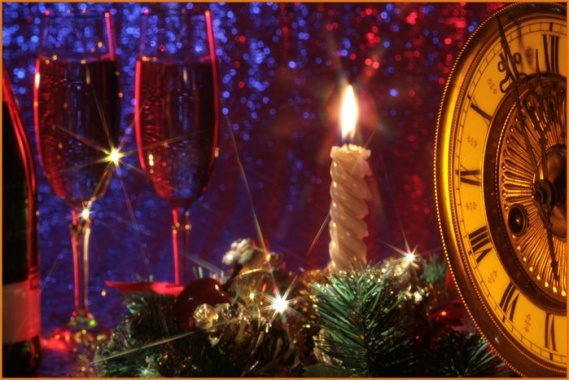 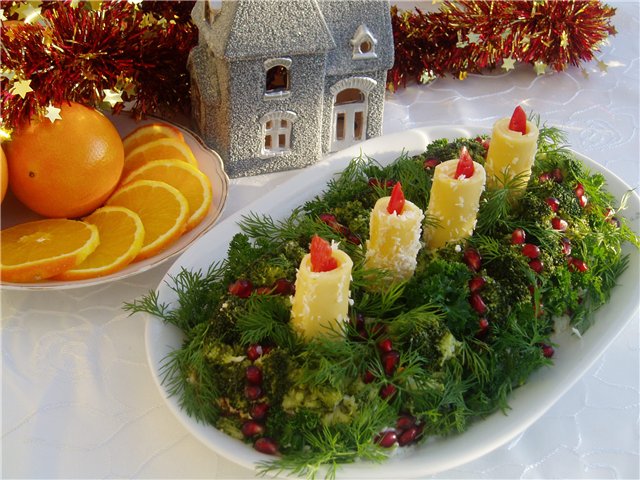 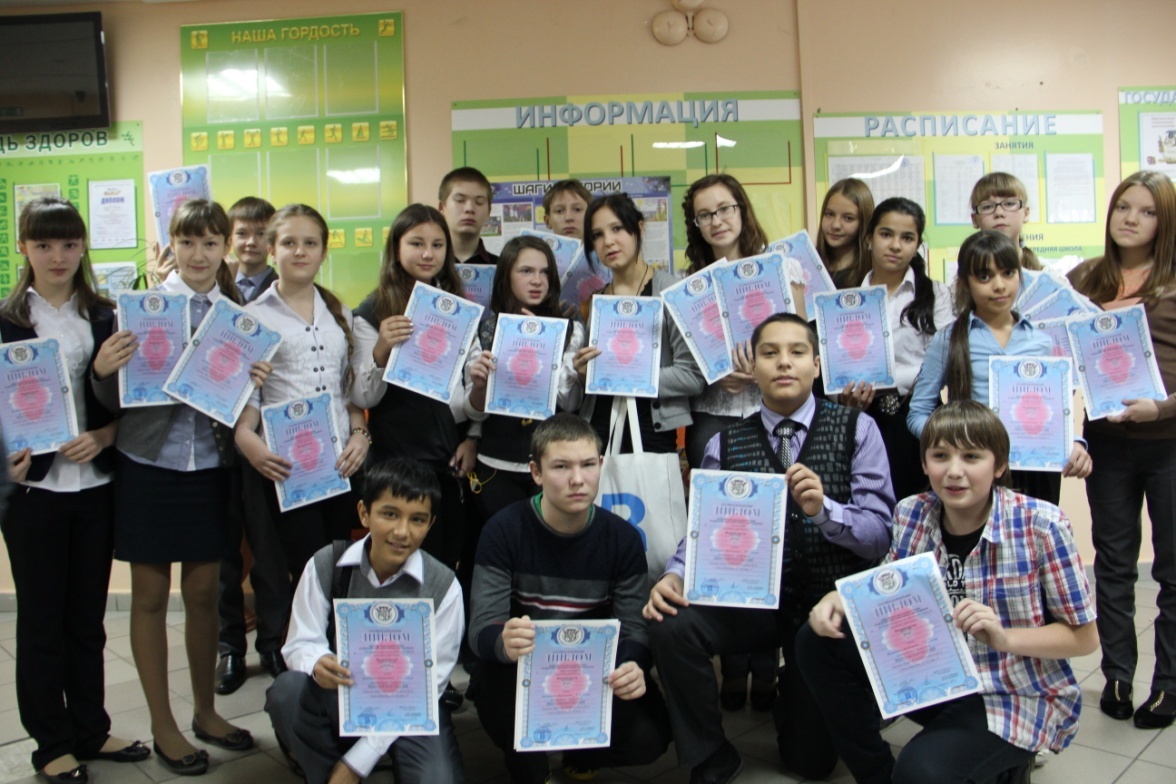 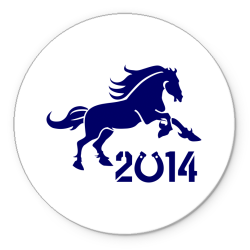 Согласно восточному календарю, 2014 год является годом Лошади, причем, не простой, а    Зеленой и Деревянной. Некоторые астрологи говорят о Синей Лошади. Это вполне нормально, так как зеленый и синий цвет - основные тона 2014 года, в котором будут динамизм и напористость, а также сочетание расчетливости и огненной страсти. В любом случае 2014 - это будет год Зеленой или Синей Деревянной Лошади.    Что же пророчат звезды человечеству в этом новом году? Предлагаем вам узнать об этом в гороскопе на 2014 год для всех знаков Зодиака.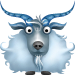 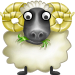 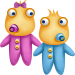 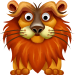 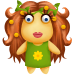 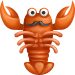 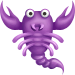 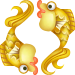 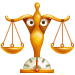 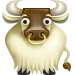 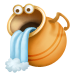 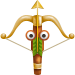 Как вы полагаете, чем люди должны заниматься на досуге? Конечно же, большинство ответит: отдыхать и расслабляться. Я согласна, но отдых не должен быть не бессмысленным и не бесполезным. В жизни каждого человека есть увлечение. Люди рисуют, поют, собирают марки, часами просиживают за компьютером, разводят рыбок или выращивают кактусы, читают или слушают музыку. Увлечение не должно приносить ни денег, ни славы. Это занятие для души. Оно помогает скрасить трудные минуты жизни, сближает человека с миром природы, науки, искусства, с миром людей, помогает найти смысл жизни.На этой страничке мы хотим поделиться мыслями, где и как можно найти занятие для души. А это можно сделать, не выходя из стен родной школы.Например всем известный флешмоб.  Флешмо́б или флэшмоб (от англ. flash mob — flash — вспышка; миг, мгновение; mob — толпа; переводится как «мгновенная толпа») — это заранее спланированная массовая акция, в которой большая группа людей появляется в общественном месте, выполняет заранее оговоренные действия, привлекая к выполнению этих действий всех окружающих. 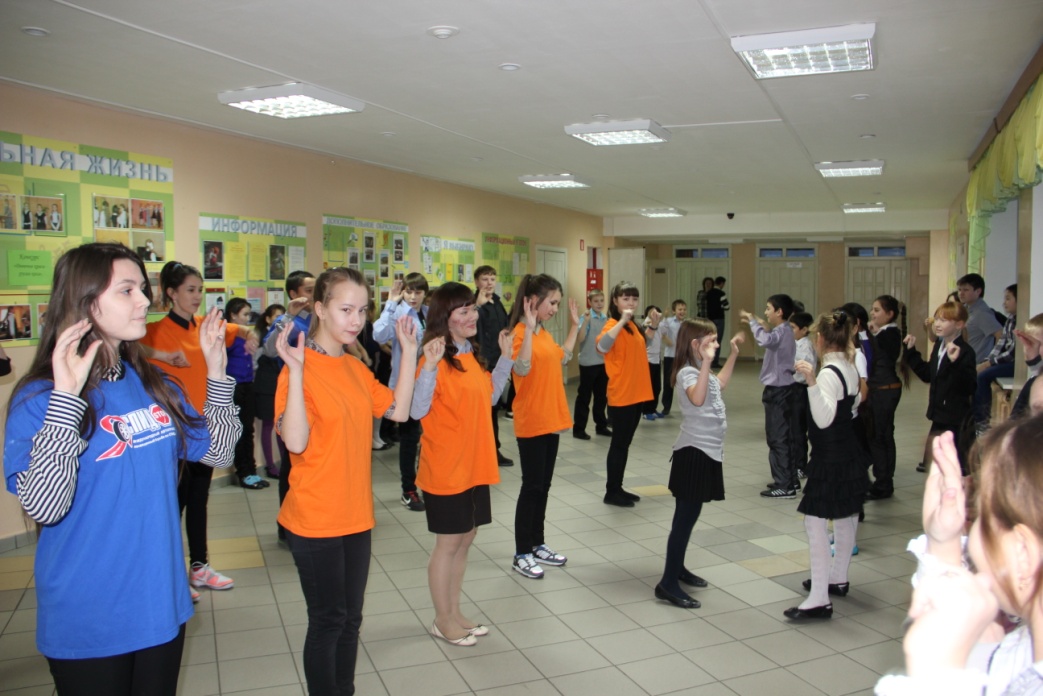 В нашей школе есть группа ребят, которые проводят танцевальные флешмобы, и ты можешь к ним присоединиться. Это весело и интересно. Мы уверены: тебе понравится. Попробуй!Больных Валерия.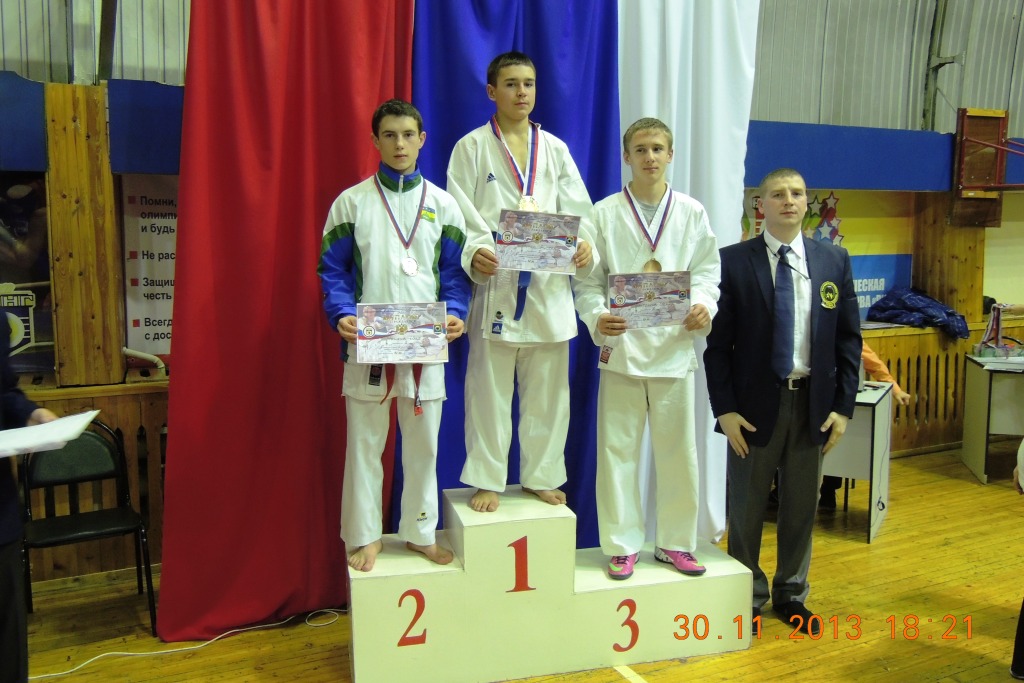 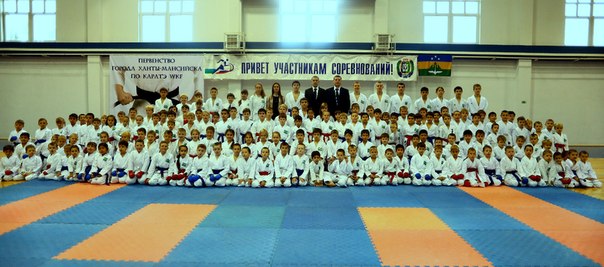 Что календарь гласит восточный?
Он нам год Лошади сулит.
Под бой часов, волшебно-сочный
Нам путь в наставший год открыт.

Мы вас сердечно поздравляем!
Пусть Новый год добро несет,
Мы лошадь сами направляем.
Путь в этом всем нам повезет!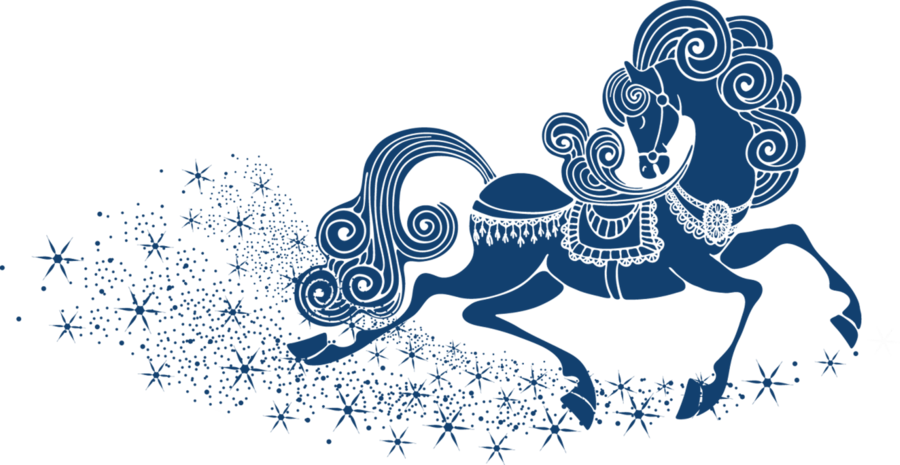 Пусть не кнутом нас погоняют
В году наставшем, а овсом!
Пусть нас зазря не запрягают,
Удача станет верным псом! 
Праздник этот счастья танцем
Поделиться норовит.
Знали древние китайцы,
Что несет нам стук копыт.
Пусть, едва завидев Лошадь,
Радость двери распахнет,
С мыслью обо всем хорошем
Оседлаем Новый год!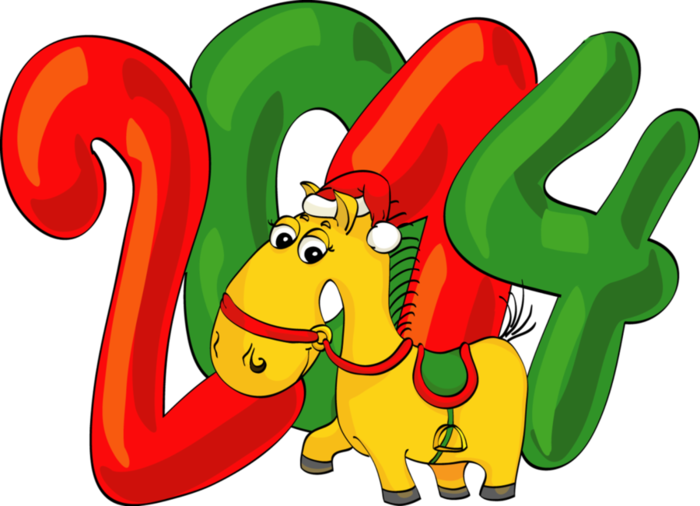 Пусть, едва завидев Лошадь,
Радость двери распахнет,
С мыслью обо всем хорошем
Оседлаем Новый год!